	Katedra Historii Sztuki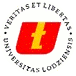 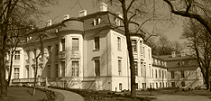 Uniwersytetu Łódzkiegoul. Uniwersytecka 390-137 ŁódźTel./fax. 0 42 6655978historiasztuki@uni.lodz.pl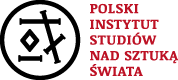 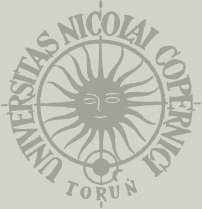 AFRICAN TRADITION - AFRICAN MODERNITY,The Chair of History of Art at the University of Lodz19-20 November 2015, Lodz.Application for Conference ParticipationNameSurnameDegreeUniversity / OrganizationAddress for Correspondence:Contact Phone No.:E-mail address:Title of the Paper in EnglishAbstract in English(up to 1800 characters)